CAE技術セミナー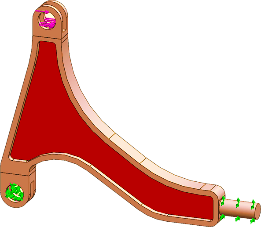 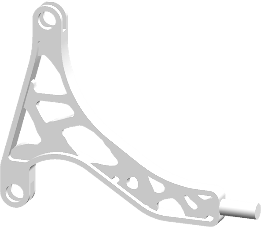 →構造最適化とは→近年、コンピュータを用いた解析（CAE）において、構造最適化手法が最新のCAE技術として導入されつつあります。本手法は初期設計や既存品の改良などの場面で活用が進んでいます。本講習会では、構造最適化とはどういうものか、活用事例を交えて学んでいただき、最後に最適化ソフトを用いたデモンストレーションも実施予定です。〇日時令和４年１０月１３日（木）　１３：３０～１５：００〇場所オンライン　※zoomを利用予定〇対象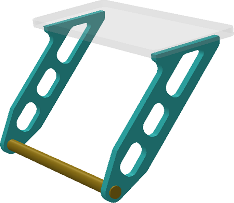 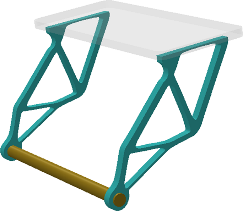 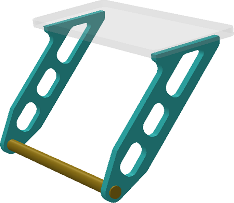 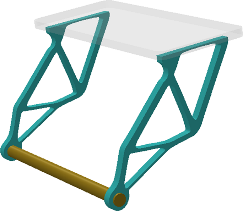 県内のものづくり関連企業に従事されている方〇定数20名 〇内容「設計者CAEにおける構造最適化技術の最前線」株式会社くいんと　執行役員 HiramekiWorksプロジェクトリーダー　月野　誠氏〇申込以下の項目をご記入いただき、FAXまたはmailにてお申込みください。※当日配信用URLを後日お送りしますので、メールアドレスは必ずご記入ください。申請先FAX：097-596-7110　Mail：hashiguchi@oita-ri.jp〇お問い合わせ先　大分県産業科学技術センター　機械担当　橋口 Tel.097-596-7100会社名会社名ご連絡先（TEL）職名氏名メールアドレス：職名氏名メールアドレス：職名氏名メールアドレス：職名氏名メールアドレス：